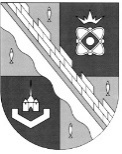 ОБЩЕСТВЕННАЯ ПАЛАТАСОСНОВОБОРСКОГО ГОРОДСКОГО ОКРУГАЛЕНИНГРАДСКОЙ ОБЛАСТИ(ЧЕТВЕРТЫЙ СОЗЫВ)ПРОТОКОЛот 27 марта 2024г. № 3Начало в 17:00Окончание: 17:40Присутствовали члены Общественной палаты: Горелов И.И., Румянцев С.Г., Кашин Н.В., Винокуров А.Д , Афанасьев А.Н., Волынина Г.А., Шакиров А.Н, Радченко Ю.П., Подрядчикова О.С, Иванова О.Ю., Синельникова О.И.Отсутствовали члены Общественной палаты: Марков Г.В, Василенко В.А., Соломаха А.Ф., Писарев И.С., Лебедев В.М., Мехоношина М.Г., Аверьянов С.Д., Зазерин В.Ф., Зандаков Ц.В., Никитина В.Г.На заседании Общественной палаты присутствует 11  членов палаты и представитель администрации Сосновоборского городского округа Павлов Д.А.Повестка дня:«Информирование о результатах работы Общественной палаты при организации общественного наблюдения за проведением выборов президента РФ»Вопрос вносит: Горелов Игорь Игоревич, Аверьянов Сергей Дмитриевич, Подрядчикова Ольга СергеевнаПриглашенные: Павлов Д.А.Разное.По первому вопросу: «Информирование о результатах работы Общественной палаты при организации общественного наблюдения за проведением выборов президента РФ»Слушали: Горелова И.И., Подрядчикову О.С. После обсуждения члены Общественной палаты решили:1.Принять информацию к сведению;Голосовали: Единогласно Председатель Общественной палаты  СГО						И.И. Горелов 